 Formulaire d’entrées pour le site Clergénéalogie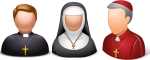 Votre nom :_______________________________________    Date :_______________Veuillez compléter ce formulaire pour nous suggérer de nouvelles entrées de personnel religieux (prêtre, Père, Frère ou religieuse) ou le prénom, le nom, la date et le lieu de mariage des parents manquants à du personnel religieux. Instructions de saisie :Saisissez les dates sous le format jj-mm-aaaa (ex. : 25-09-1923).Nous comptons beaucoup sur la rigueur et l’inscription des sources. Si l’information est personnelle (p.ex. une grand-tante, une connaissance, etc…), inscrivez comme source : Information personnelle de Votre Nom.Lorsque vous aurez rempli ce formulaire, veuillez d’abord l’enregistrer sous le format PDF, et ensuite nous l’envoyer par courriel à l’adresse suivante : info@clergenealogie.org. Merci beaucoup.Note : Si cette famille a plus de deux personnes en religion, copiez et collez le tableau suivant pour chaque nouvelle personne.Personne 1 (religieuse, religieux ou prêtre)Personne 2 (religieuse, religieux ou prêtre)Parents de la personne en religion (ou des personnes en religion)ID personne :Si la personne existe déjà sur le site, veuillez saisir le ID de la personne dans la case ID personne ci-devant.Si la personne existe déjà sur le site, veuillez saisir le ID de la personne dans la case ID personne ci-devant.Sexe (M/F) :Si la personne existe déjà sur le site, veuillez saisir le ID de la personne dans la case ID personne ci-devant.Si la personne existe déjà sur le site, veuillez saisir le ID de la personne dans la case ID personne ci-devant.Prénom(s) :Nom :Date de naissance :Lieu de naissance :Source de l’info précédente :Date du baptême :Lieu du baptême :Source de l’info précédente :Date du décès :Lieu du décès :Source de l’info précédente :Date de la sépulture :Lieu de la sépulture :Source de l’info précédente :Pour les religieuses, les Frères et les PèresPour les religieuses, les Frères et les PèresPour les religieuses, les Frères et les PèresPour les religieuses, les Frères et les PèresNom en religion :Congrégation religieuse:Date d’entrée en religion :Lieu de noviciat/juvénatDate de la prise d’habit/vêture :Lieu de prise d’habit :Date des vœux temporaires :Lieu des vœux temp. :Date des vœux perpétuels :Lieu des vœux perp. :Source de l’info précédente :Pour les prêtres séculiersPour les prêtres séculiersPour les prêtres séculiersPour les prêtres séculiersDate d’ordination :Lieu d’ordination :Source de l’info précédente :Autres informations :(Veuillez écrire ici toute autre information pertinente à propos de la personne en religion,par exemple les obédiences des religieuses et religieux, les endroits et périodes comme vicaire ou curé pour les prêtres, etc…)Source de l’info précédente :ID personne :Si la personne existe déjà sur le site, veuillez saisir le ID de la personne dans la case ID personne ci-devant.Si la personne existe déjà sur le site, veuillez saisir le ID de la personne dans la case ID personne ci-devant.Sexe (M/F) :Si la personne existe déjà sur le site, veuillez saisir le ID de la personne dans la case ID personne ci-devant.Si la personne existe déjà sur le site, veuillez saisir le ID de la personne dans la case ID personne ci-devant.Prénom(s) :Nom :Date de naissance :Lieu de naissance :Source de l’info précédente :Date du baptême :Lieu du baptême :Source de l’info précédente :Date du décès :Lieu du décès :Source de l’info précédente :Date de la sépulture :Lieu de la sépulture :Source de l’info précédente :Pour les religieuses, les Frères et les PèresPour les religieuses, les Frères et les PèresPour les religieuses, les Frères et les PèresPour les religieuses, les Frères et les PèresNom en religion :Congrégation religieuse:Date d’entrée en religion :Lieu de noviciat/juvénatDate de la prise d’habit/vêture :Lieu de prise d’habit :Date des vœux temporaires :Lieu des vœux temp. :Date des vœux perpétuels :Lieu des vœux perp. :Source de l’info précédente :Pour les prêtres séculiersPour les prêtres séculiersPour les prêtres séculiersPour les prêtres séculiersDate d’ordination :Lieu d’ordination :Source de l’info précédente :Autres informations :(Veuillez écrire ici toute autre information pertinente à propos de la personne en religion,par exemple les obédiences des religieuses et religieux, les endroits et périodes comme vicaire ou curé pour les prêtres, etc…)Source de l’info précédente :PÈREPÈREPÈREPÈREPrénom(s) :Nom :Date de naissance (optionnelle) :Lieu de naissance (optionnel) :Date du décès (optionnelle) :Lieu du décès (optionnel) :Source de l’info précédente :Autres informations :MÈREMÈREMÈREMÈREPrénom(s) :Nom :Date de naissance (optionnelle) :Lieu de naissance (optionnel) :Date du décès (optionnelle) :Lieu du décès (optionnel) :Source de l’info précédente :Autres informations :MARIAGEMARIAGEMARIAGEMARIAGEDate du mariage :Lieu du mariage :Source de l’info précédente :Autres informations :